            ***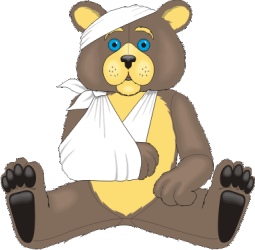 Мишка упалЛапа болитМишка не плачет Мишка сидит          ***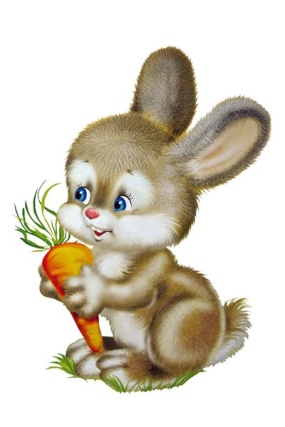 Зайка маленький сидит,И ушами шевелит.Вот так, вот такИ ушами шевелит.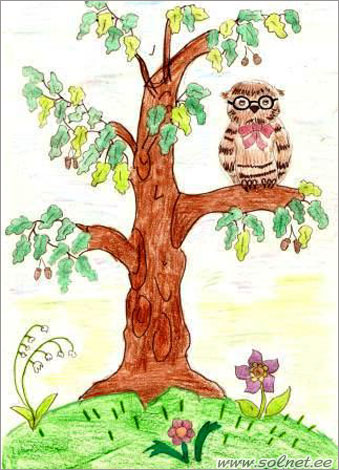            ***Сова-соваБольшая голова.Сова сидитУф! Уф! - Кричит.          ***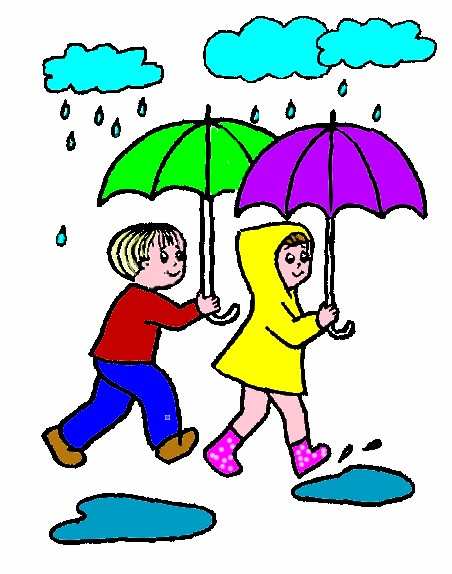 Дождик – дождик,Кап – кап – кап!Мокрые дорожки.Мы гулять не пойдем!Мы промочим ножки.           ***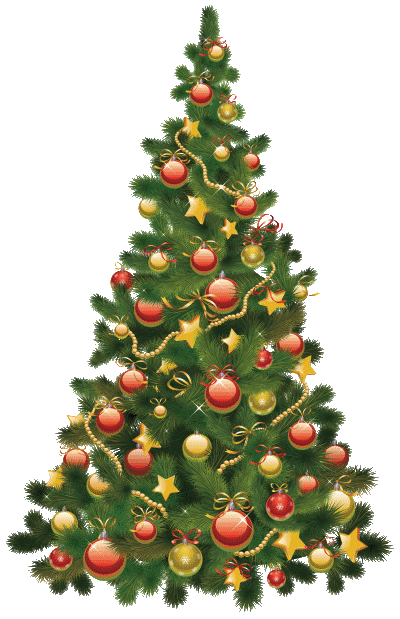 Наша елка высока,Наша ёлка велика.Выше мамы,выше папыДостаёт до потолка            ***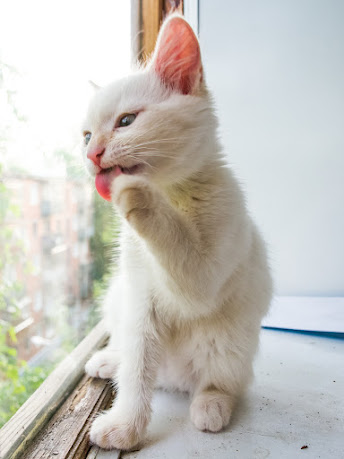 Вот котВот котМоет лапы,Моет рот.Мяу, мяуКот поёт.  